Poštovani,sjednica Školskog odbora Srednje škole Gračac održat će se u četvrtak, 17. prosinca u 14:15 satiPrijedlog dnevnog reda:Prijedlog dnevnog reda:1. Ostavka na mjesto predsjednika i Školskog odbora i imenovanje novog 2. Donošenje Pravilnika o pedagoškim mjerama3. Donošenje pravilnika o opravdavanju izostanaka učenika4. Donošenje Pravilnika o zaštiti od požara5. Donošenje Pravilnika o zaštiti na radu6. Usvajanje Financijskog plana za 2016.-2018. s obrazloženjem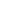 Srdačan pozdrav